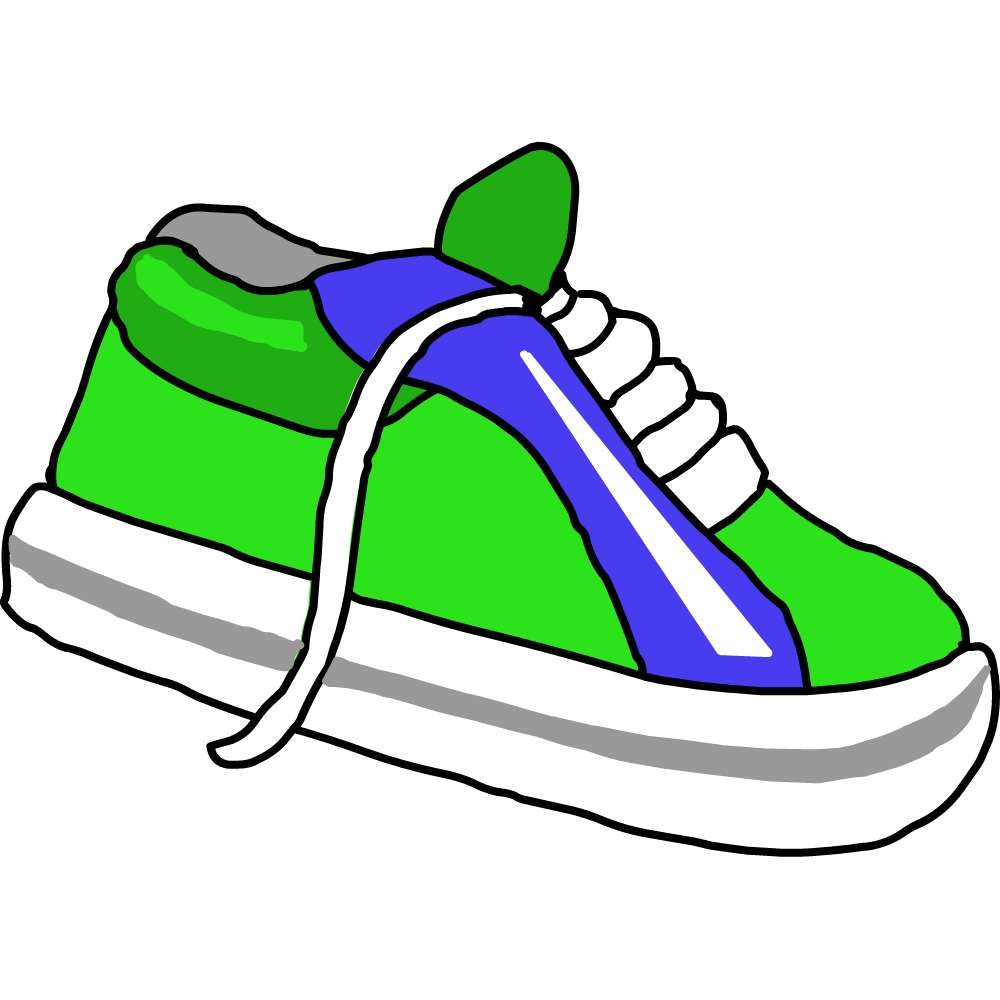 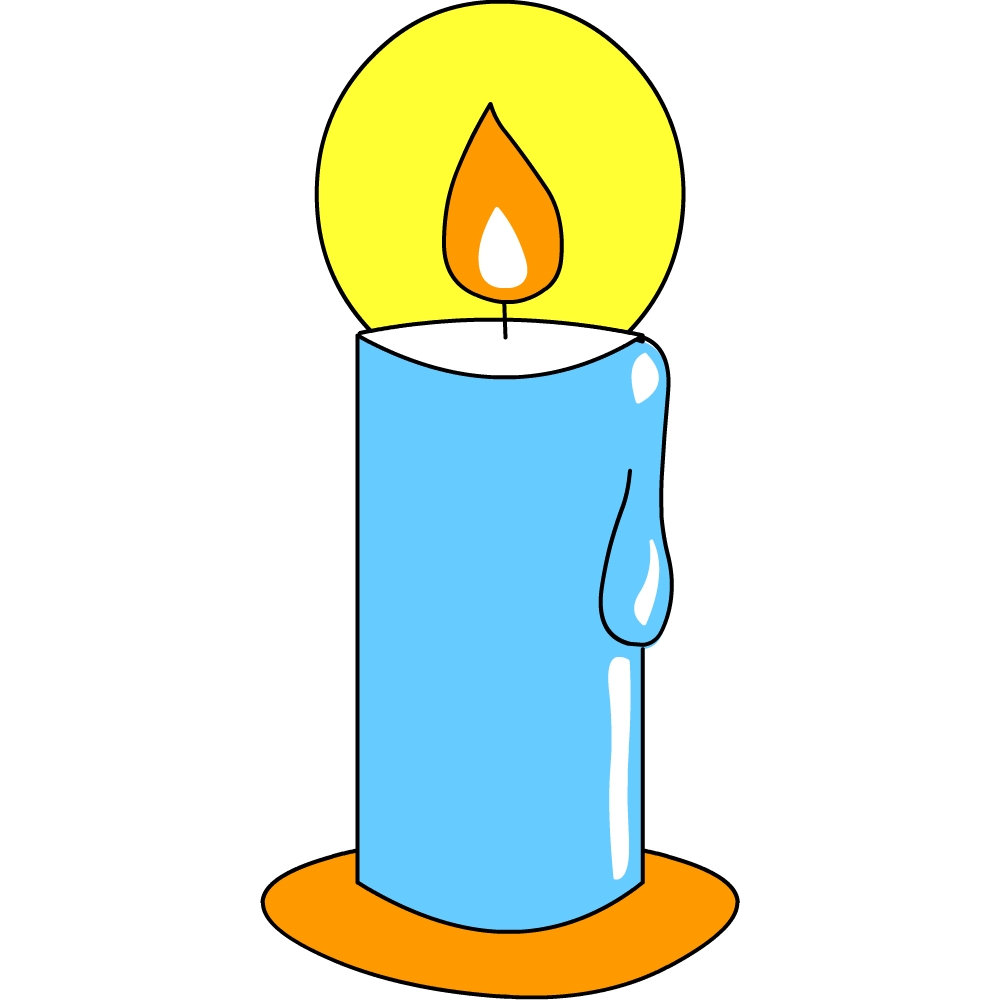 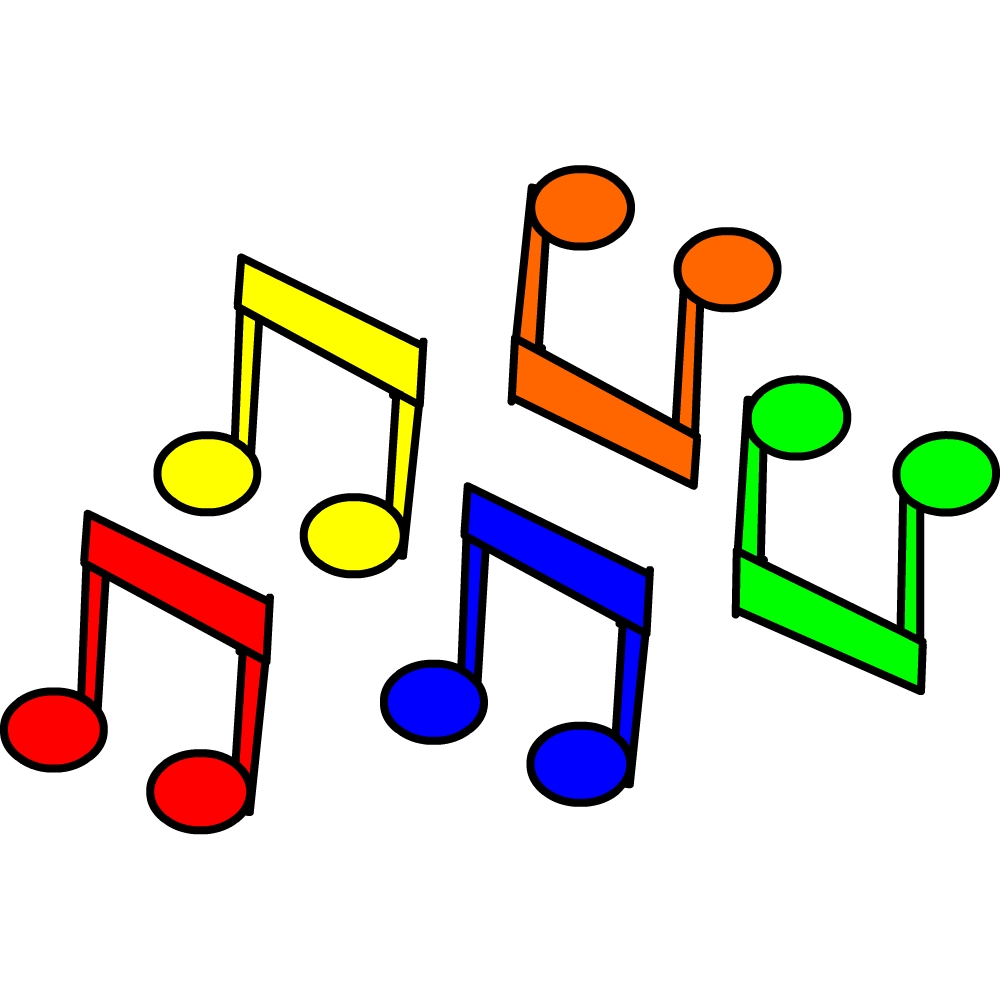 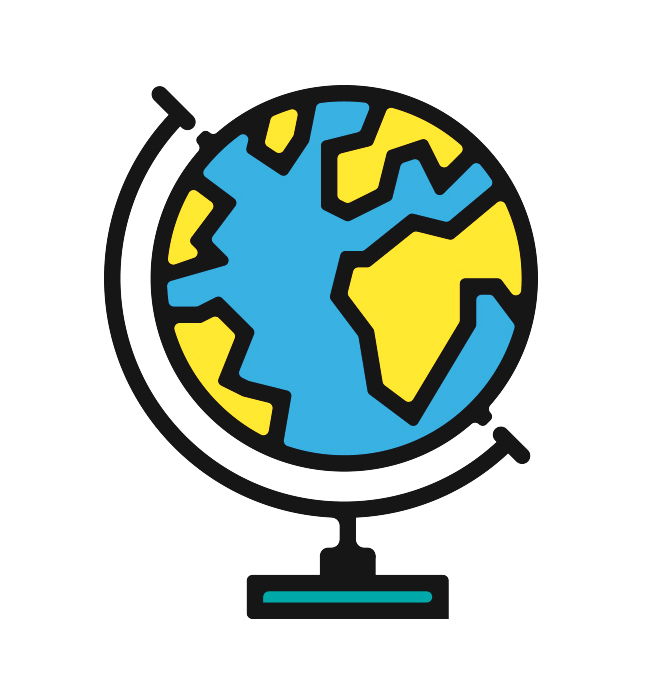 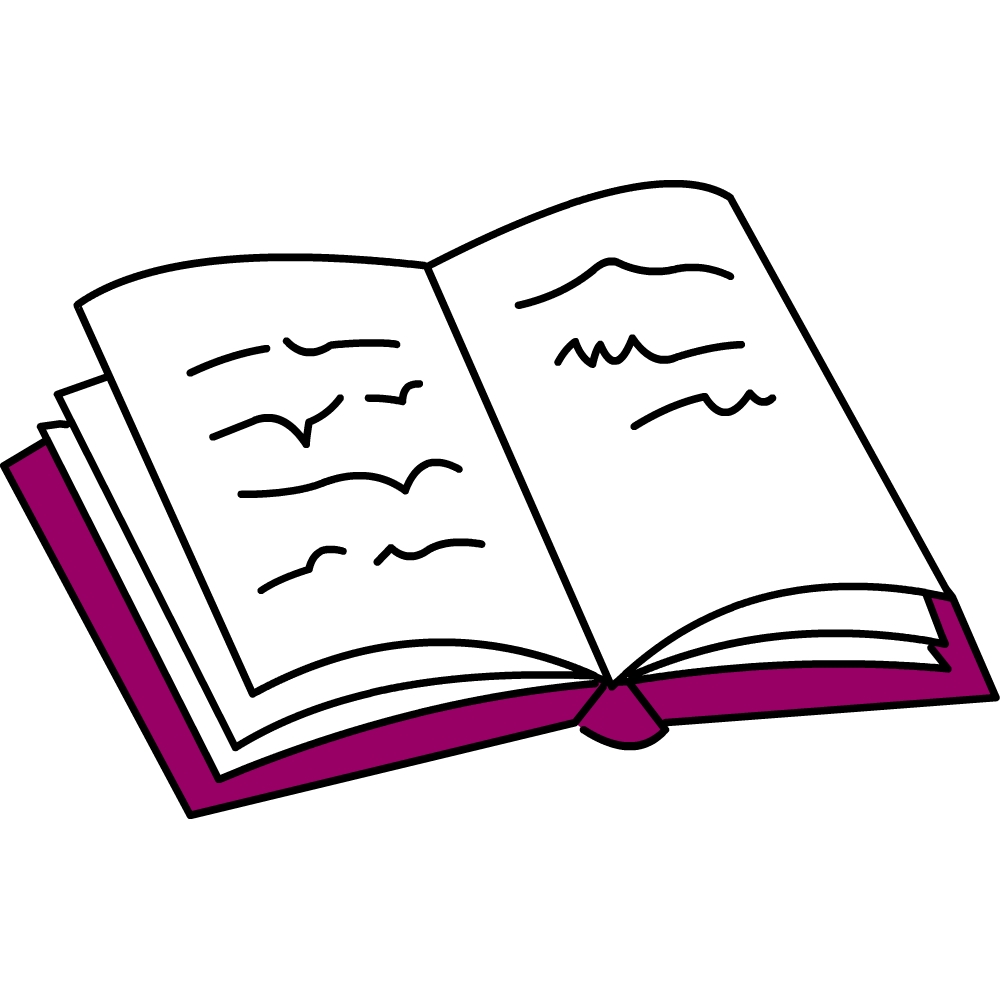 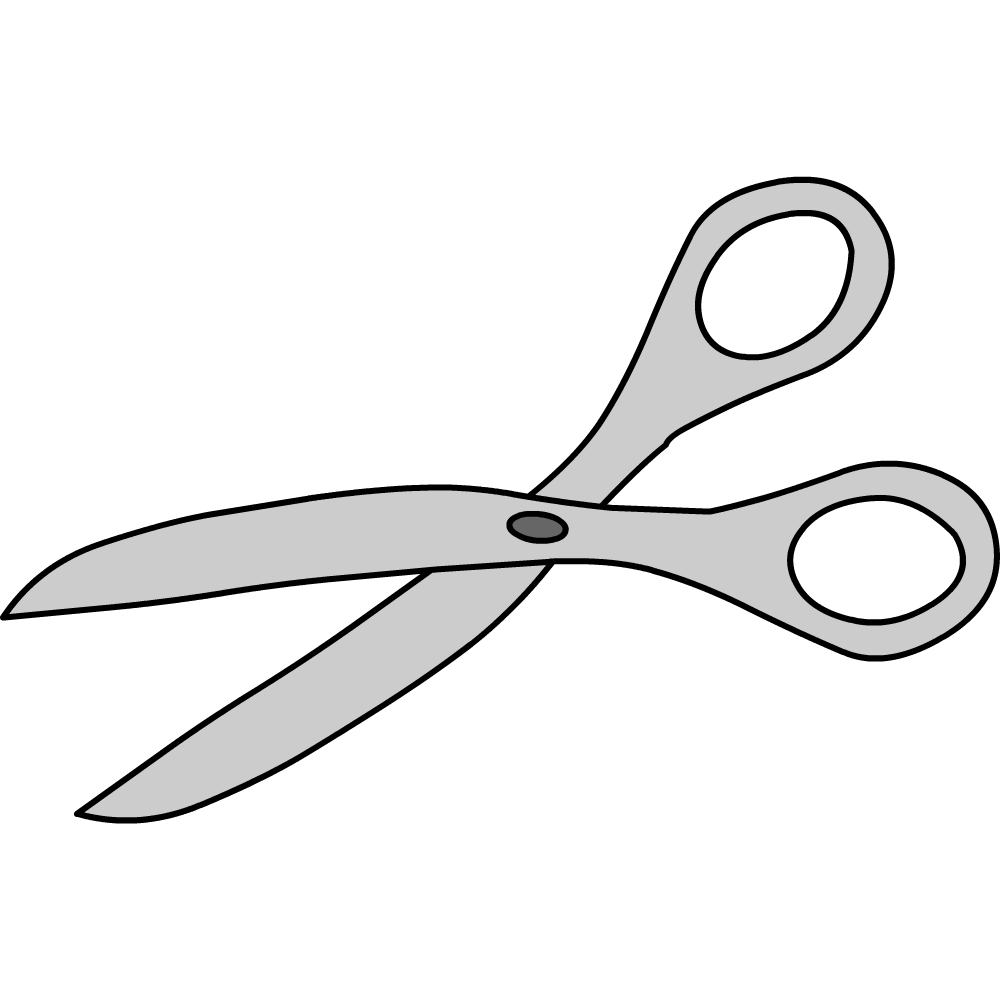 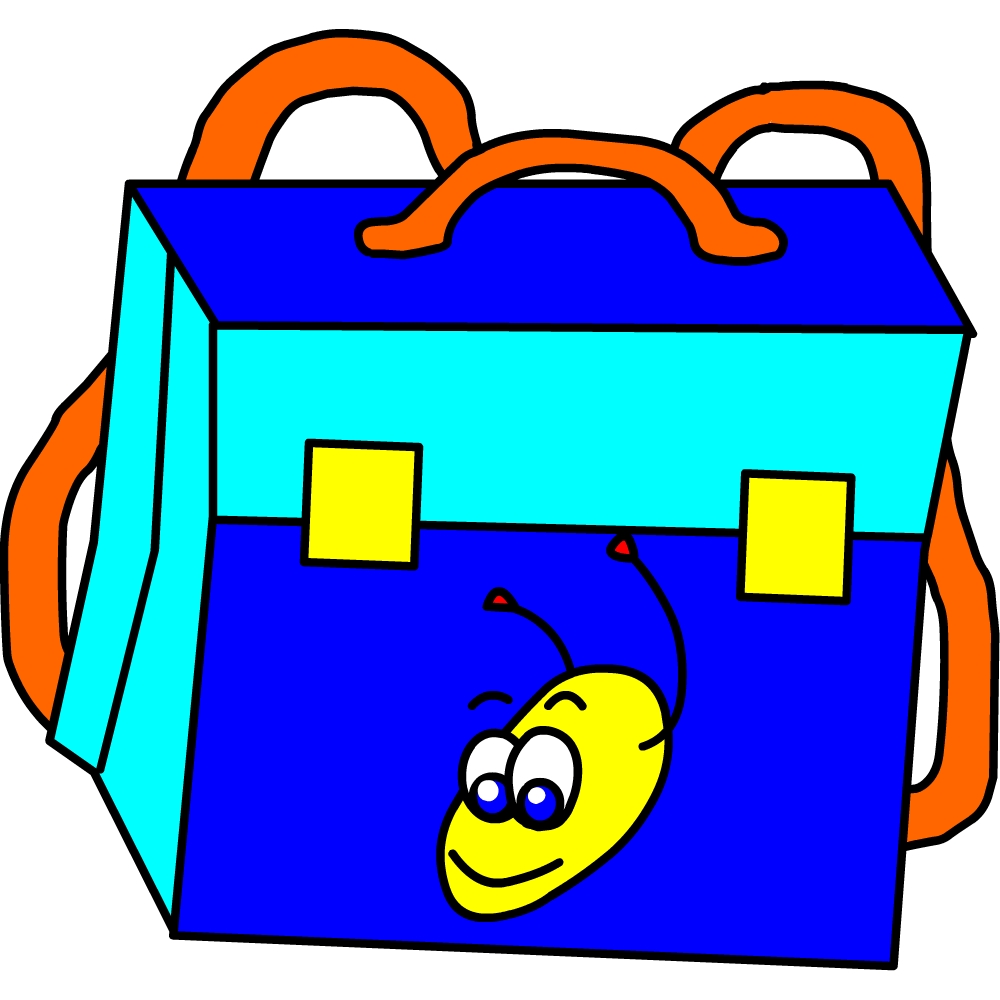 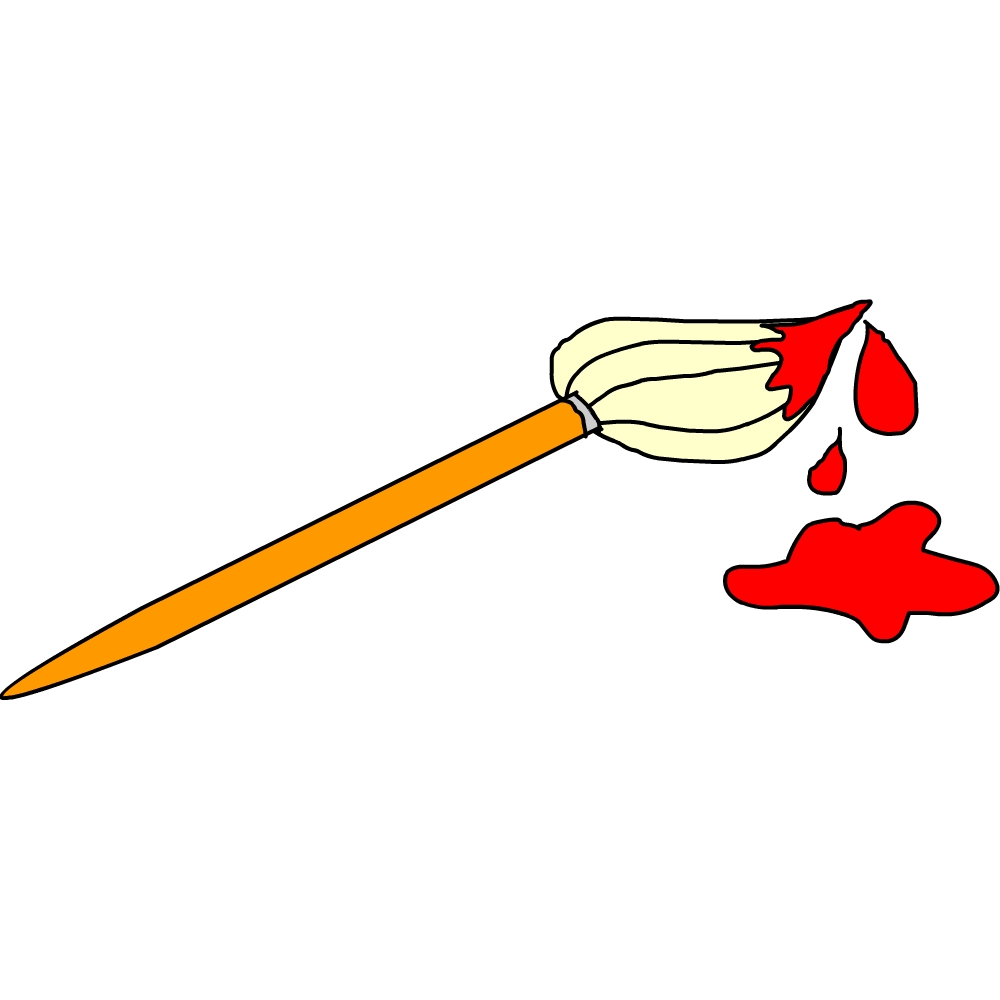 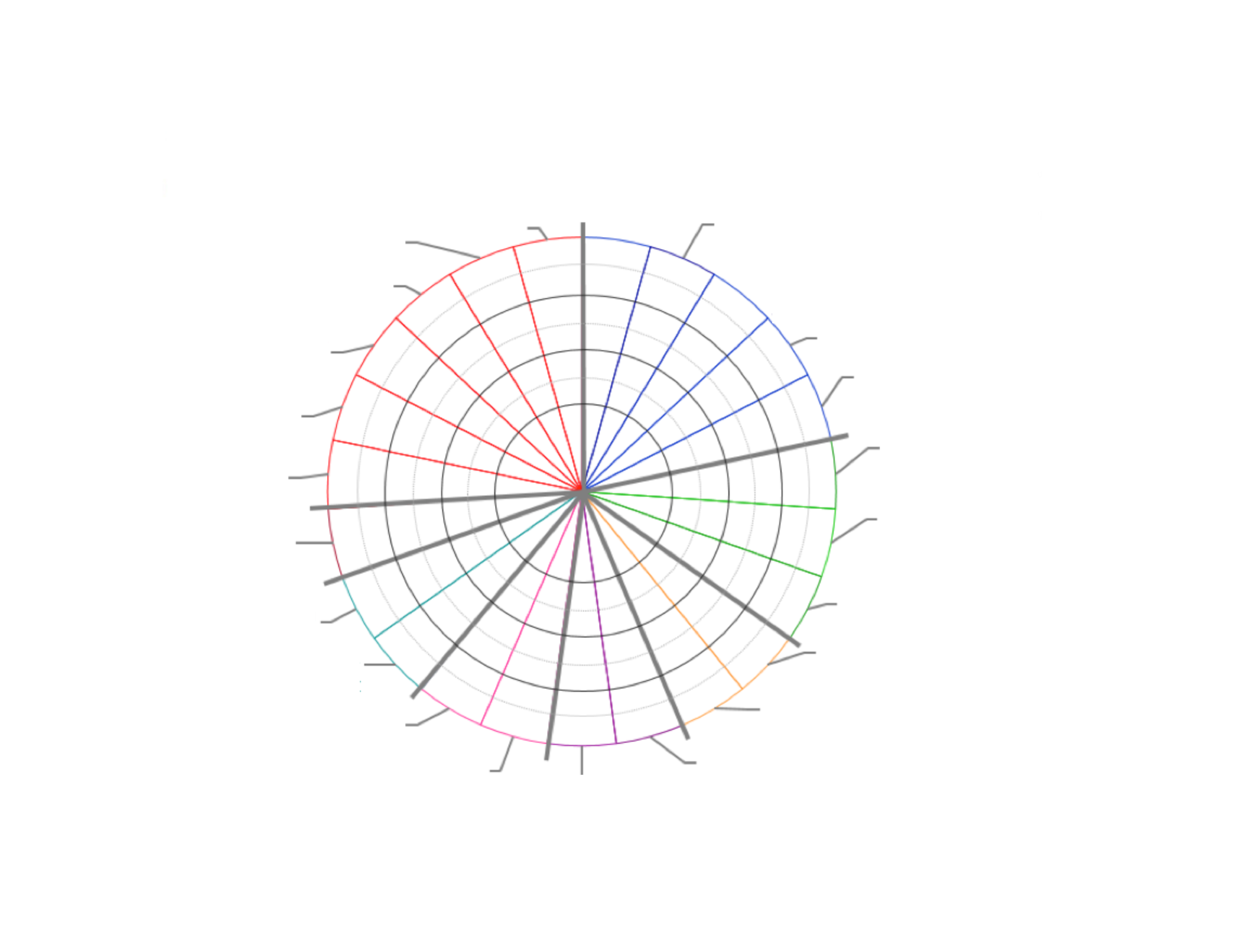 NAME:________________________________ _________			KLASSE:____________________	DATUM:_______________________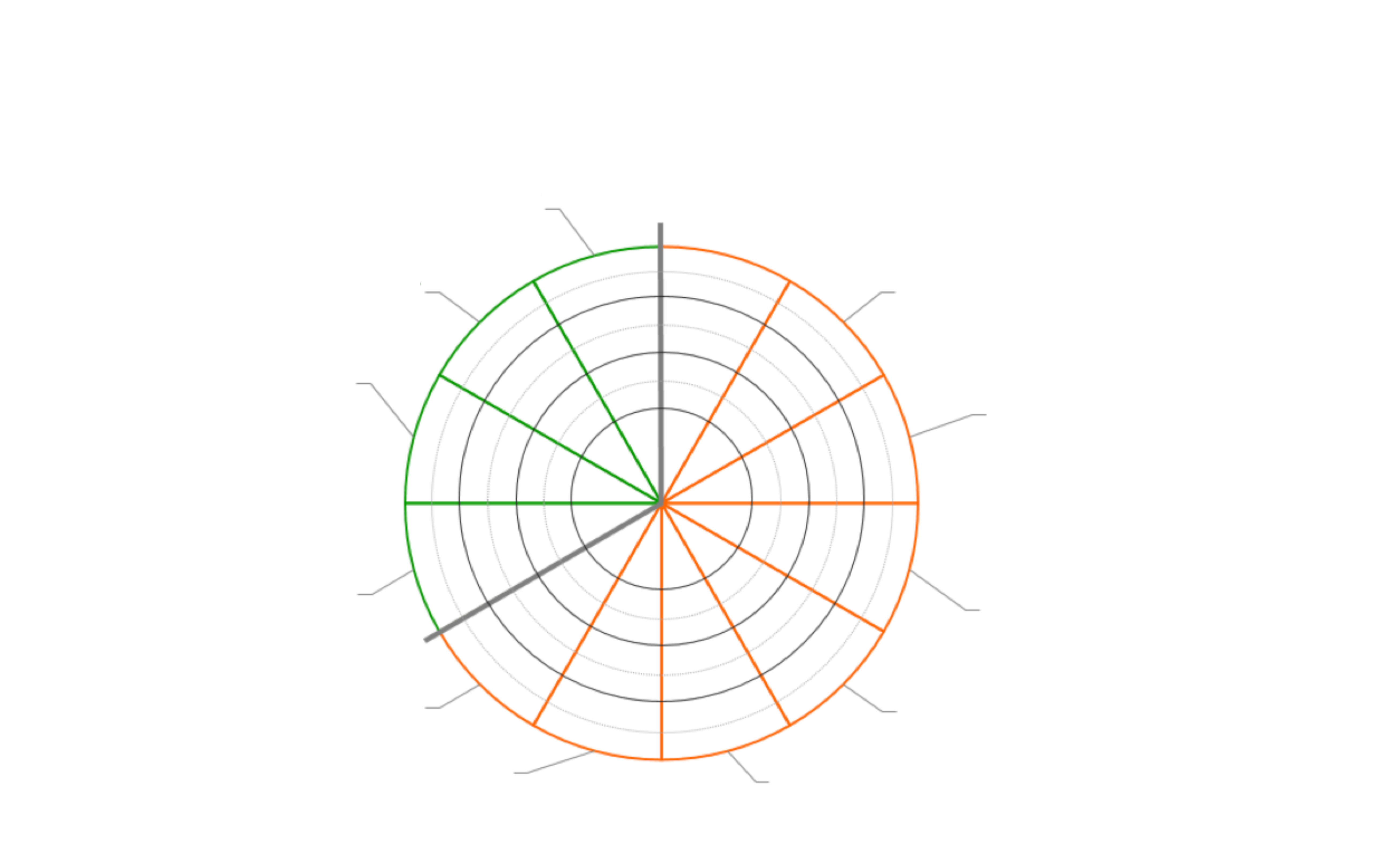 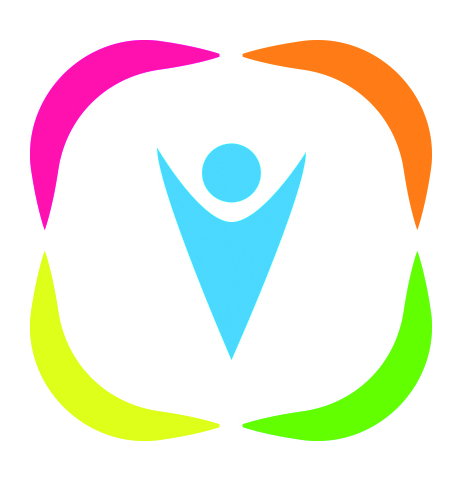 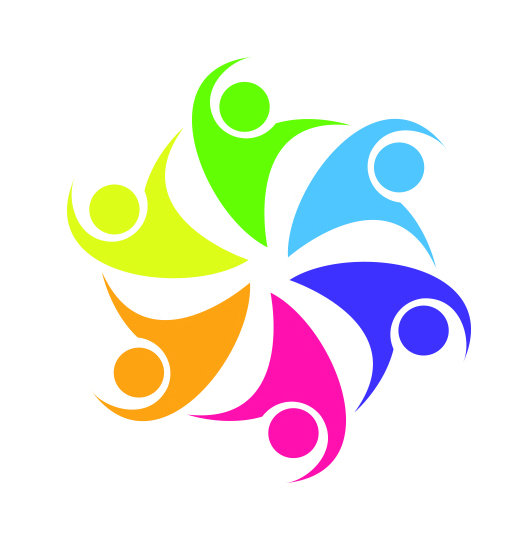 NAME:________________________________ _________			KLASSE:____________________	DATUM:_______________________